Résolution de problèmes - Problème multiplicatifs : fois plus / fois moins 1Fois plus / fois moins Recherche de la deuxième collectionRésolution de problèmes - Problème multiplicatifs : combinaisons 1Combinaisons Recherche du nombre de combinaisons possibles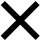 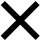 Résolution de problèmes - Problème multiplicatifs : rangées 1Rangées Recherche du nombre total d’élémentsRésolution de problèmes - Problème multiplicatifs : rangées 2Rangées Recherche d’une des donnéesRésolution de problèmes - Problème multiplicatifs : rangées 3Rangées Recherche du nombre total d’éléments ou d’une des donnéesRésolution de problèmes - Problème multiplicatifs : plusieurs éléments 1Plusieurs éléments Recherche de la valeur de plusieurs élémentsRésolution de problèmes - Problème multiplicatifs : plusieurs éléments 2Plusieurs éléments Recherche de la valeur d’un seul élémentRésolution de problèmes - Problème multiplicatifs : plusieurs éléments 3Plusieurs éléments Recherche de la valeur de plusieurs éléments ou de la valeur d’un seul élémentRésolution de problèmes - Problème multiplicatifs : parts 1Parts Recherche du nombre de partsRésolution de problèmes - Problème multiplicatifs : parts 2Parts Recherche de la valeur d’une partRésolution de problèmes - Problème multiplicatifs : parts 3Parts Recherche du nombre de parts ou de la valeur d’une part